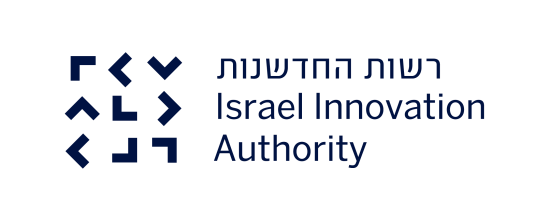 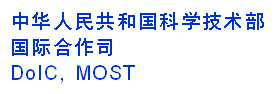 China - Israel Cooperation Program for Industrial R&DA bilateral framework providing financial support for collaborative industrial R&D ventures between Israeli & Chinese companies6th Call for Proposals for Joint Industrial R&D projectsThe government of The People's Republic of China (PRC) and the government of the State of Israel signed a bilateral agreement in 2010 to form the China – Israel Cooperation Program for Industrial R&D, with the primary aim of supporting joint industrial R&D projects aimed at the development of products or processes leading to commercialization in the global market.   Within the context of the bilateral framework, funding mechanisms have been created, through which industry may seek support for joint bilateral industrial research and development (R&D) projects and product adaptation projects, involving at least one Chinese company and one Israeli company.The bi-lateral framework is jointly implemented by the Chinese Ministry of Science and Technology (MOST) on behalf of the Chinese government and by the Israel Innovation Authority in Israel.This call is open to joint projects in all technological sectors, based on merit that include science and technology (S&T) development leading to commercial success, social good and benefit to both countries.This Call for Proposals is providing support for "product customization" projects focused on developing new products based on the modification / customization of existing products or technologies, which are targeted at the Chinese market.1. Common RequirementsThe criteria to be followed in order to apply to the program call are:a) At least two science and technology companies from the respective countries should express a desire to cooperate in the research and development of a new product or a new process, or in the adaptation of an existing product/process to the foreign market. b) The project may involve more than one company from each side; academic /research entities are eligible to join as sub-contractors only.c) R&D under the joint project should focus on either:Developing Products that are highly innovative with significant commercial potential. The joint industrial R&D project should aim at the development of products/processes leading to commercialization in the global market; OR Adapting / customizing existing product/process, belonging to the Israeli Company partner, to the needs and conditions of the Chinese market  d) The project partners should agree in advance on the IP rights and on the commercialisation strategy of the product or process.Note: For the submission phase, only a Letter of Intent (LOI), a preliminary agreement or draft MoU is required, however the final agreement has to be presented to the funding authorities only after the project is jointly approved. e) The project should demonstrate the contribution of the participants from both countriesf) The project must be balanced between participants and strategically significant to both partners. Any partner whose cooperative R&D project is consistent with the aforesaid criteria can apply to the present Call for Proposal in accordance with the national Laws, Rules, Regulations and Procedures in effect.2. EligibilityIn China Eligible applicants will be R&D performing Chinese registered companies operating in the People's Republic of China (PRC). A company cannot apply for funding simultaneously for the same project to this bi-lateral program and to other bi-lateral program Israel has with other Chinese Province/City Each Chinese participant shall not lead more than one project or participate in more than two projects under the national research and development programs in the same period of time. In Israel - Eligible applicants will be R&D performing Israeli registered companies operating in Israel. 3. Size of Investments and Matching FundsFunding support will be given to each partner by its own Implementing Organisation; Chinese Ministry of Science and Technology Department (MOST), the People's Republic of China (PRC), and the Israel Innovation Authority in Israel) in accordance with the national laws, rules, regulations and procedures in effect. The total grant from the Government of the People's Republic of China (PRC), via the Ministry of Science and Technology (MOST) under the financial support of the China-Israel R&D Program,  will not exceed 2 Million RMB(around 330,000$) per project, 50% of the eligible and approved costs of the R&D, in accordance with the national laws and regulations.  The total funding from the Government of Israel via the Israel Innovation Authority, under the financial support of the China-Israel R&D program, will not exceed 50% of the eligible and approved costs of the R&D, in accordance with the national laws and regulations. The total number of projects supported by MOST is around 10 projects.Submission of the project proposalsA two-stage application process will be followed; first the Bilateral Application Form (BAF). Only those applications meeting all basic criteria of the Call for Proposals will be invited to submit full project proposals in the National Format. The Bilateral Cooperation Form must be submitted to Israel Innovation Authority and to MOST within the deadline of the particular call period. For approved applications, full project proposal in the program National Format should be submitted to the respective Implementing Organisations.Please note that the submission procedure is different between the entities and each side requires different document. Each partner should approach the relevant contact person for more details. The present Call is launched on October 07, 2019 and invites Bilateral Cooperation applications for the 1st phase until November 30, 2019. For Chinese companies the deadline is November 27.The eligibility of each application will be analysed by MOST (China) and Israel Innovation Authority. Acknowledgement and the results of project consideration will be notified to all the applicants by respective Implementing Organisations latest by January 31, 2020. In case of receiving more than 40 applications, the notifications will be sent until March 31, 2020.Partners meeting all eligibility criteria of will be invited to submit the National funding application using the procedures and according to the national rules that apply in Chinese Ministry of Science and Technology (MOST) and Israel Innovation Authority in Israel, respectively no later than April 30, 2020.Application Submission Procedure – relevant to the Israeli companies only. Stage 1: Bilateral Application Forms Relevant Documents for Stage 1:Bilateral Application FormLOI/ Draft MOUElaborationThe complete Bilateral Application Form should be filled out in English and submitted to Israel Innovation Authority by the Israeli partner by November 30, 2019. The Bilateral Application Form must be signed by both Chinese and Israeli partners. Additional LOI or draft MOU describing the IP rights and arrangements must be submitted as well.Chinese applicants will submit the application & LOI form to China Science and Technology Ministry according to the Ministry's announcement. Please note- the Chinese form is different that the form required by IIA.PLESAE NOTE: Only applications submitted both in China and in Israel will be evaluated Stage 2: Full Project Proposal in National Format The Israeli partner is required to submit the National Application form in accordance with the Israel Innovation Authority regulations, through an online system following the guidelines in the Israel Innovation Authority official website.A signed copy of the Bilateral Cooperation Form is required to be uploaded as well. Chinese Applicants: The Chinese partner will be required to submit the National Application Form in accordance with MOST regulations upon further notice and guidelines published by the Chinese Ministry of Science and Technology (MOST). Evaluation:The Chinese Ministry of Science and Technology (MOST) and the Israel Innovation Authority in Israel, will carry out an independent evaluation of the joint R&D application and will select the eligible projects to be financially supported in accordance with their National Laws and Regulations. The successful projects will be jointly selected by the two implementing organizations based on the project criteria and requirements specified in the application form.6. RepaymentsIn Israel When a project results in sales of a product, service or process, the financial support must be repaid to the Israel Innovation Authority according to its rules and regulations.  In China Applicants shall abide by the existing rules and practices of MOST on management of research and development programs. 7. Publication of the ResultsThe Israeli and Chinese partners whose projects have been selected will be informed of the result and the amount of funding for the successful projects by their respective implementing organization. 8. Pre-Implementation RequirementsAfter the award of the project, project leaders on both the sides would be advised by their respective Implementation Organizations to complete necessary administrative and legal instruments before the fund release.For further information contact:ItemDate/DeadlineDetails/ commentsLaunch of 6th Call for Proposals7/10/2019Companies are invited to submitapplications (BAFs-Bi-lateral application forms)1st phase Deadline & Close of 6th Call for Proposal30/11/2019Deadline for Submitting BAF(For Chinese companies the deadline is November 27, 2020)Notification to Companies – BAFApproval31/1/2020Companies     are     notified     ofapproval of BAF and requested to prepare FPP (on or before this date)In case of receiving more than 40 applications in this phase, the notifications will be sent by March 31, 2020.Full Project Proposal (FPP) Deadline30/4/2020Deadline for Submitting Full Funding Proposal Evaluation PeriodMay-July 2020**Estimated    Date,  subject    tochangeJoint CommitteeAugust-September 2020**Estimated    Date,    subject    tochangeNotification to CompaniesSeptember-October 2020**Estimated    Date,    subject    tochangeChinaIsraelMr. Liu YiProgram OfficerDivision of Asia and AfricaMinistry of Science and TechnologyOrChina Science and Technology Exchange Center (CSTEC)Ms. Racheli Ben-Onn 
China-Israel Collaboration ManagerMs. Sapir ShimoniChina Projects Manager  Israel – China Industrial R&D Cooperation Framework Tel:86 10 68598010Tel: 86 10 58881348 Email: hzs_yfc@most.cnTel: +972 3 5118169/117Email : Rachelibo@innovationisrael.org.ilSapir.Shimoni@innovationisrael.org.ilMinistry of Science and TechnologyThe People's Republic of China (PRC)Israel Innovation Authority
Fu-xing Road 15B, Beijing, China(100862)Malha Technology ParkAgudat Sport Hapoel 2, Jerusalem